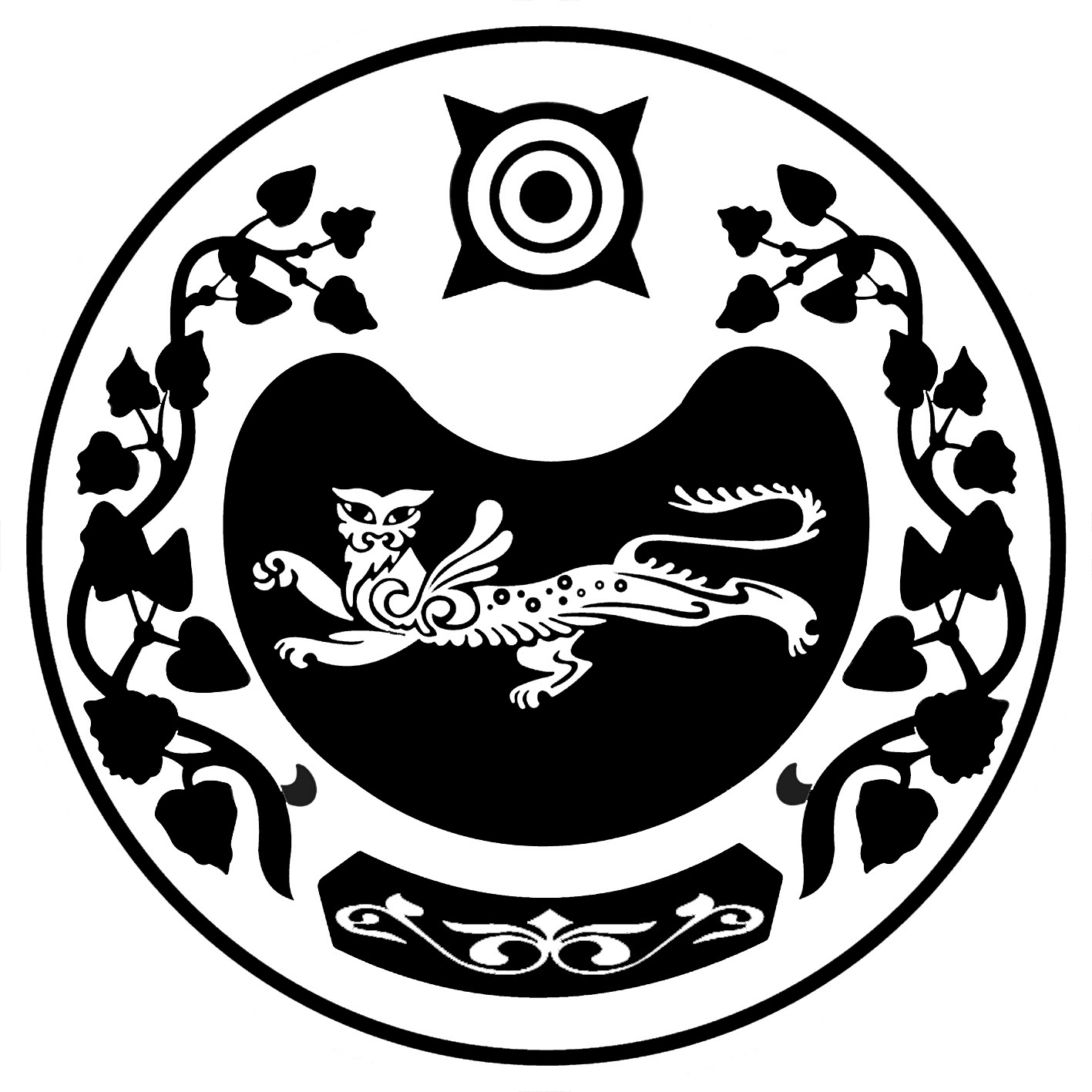 ПОСТАНОВЛЕНИЕот 10.01.2022г.                                                                                                          № 5 -паал СапоговОб утверждении плана  противопожарных мероприятий по подготовке к весенне-летнему пожароопасному периоду 2022 года на территории МО Сапоговский сельсовет     В соответствии со Статьей 19 Федерального закона  от 21.12.1994 № 69-ФЗ «О пожарной безопасности» (последняя редакция), руководствуясь Уставом муниципального образования Сапоговский  сельсовет Усть-Абаканского района, администрация Сапоговского сельсовета:ПОСТАНОВЛЯЕТ       1. Утвердить прилагаемый план мероприятий  Администрации Сапоговского сельсовета по обеспечению первичных мер пожарной безопасности в границах поселения на 2022 год. (приложение)2. Опубликовать специалисту 1 категории Сапоговского сельсовета Толокнову Д.В. настоящее постановление на официальном сайте администрации Сапоговского сельсовета в сети «Интернет».3. Настоящее постановление вступает в силу с момента подписания и опубликования (обнародования).4. Контроль за исполнением настоящего постановления оставляю за собой.Глава Сапоговского сельсовета                                                                Е.М. ЛапинаУТВЕРЖДЕНпостановлением администрацииСапоговского сельсоветаот  10.01.2022 г.  № 5-п П Л А Нмероприятий администрации Сапоговского сельсовета по обеспечению первичных мер пожарной безопасности в границах поселения(аал Сапогов, п. Ташеба) на 2022 годРОССИЯ ФЕДЕРАЦИЯЗЫХАКАС РЕСПУБЛИКАЗЫАFБАН ПИЛТIPI АЙМААСАПОГОВ  ААЛУСТАF - ПАСТААРОССИЙСКАЯ ФЕДЕРАЦИЯРЕСПУБЛИКА ХАКАСИЯУСТЬ-АБАКАНСКИЙ РАЙОНАДМИНИСТРАЦИЯСАПОГОВСКОГО СЕЛЬСОВЕТАп/пМероприятиеСрок выполненияОтветственный1Нормативное правовое регулирование в пределах своих полномочий, в том числе принятие законодательных и иных нормативных правовых актов, регламентирующих вопросы организационно-правового, финансового, материально-технического обеспечения, обеспечения безопасности и жизнедеятельности населения  в области пожарной безопасности.Постоянно Глава администрации 2Разработка, утверждение и исполнение соответствующих бюджетов в части расходов на пожарную безопасность. В течении годаГлава администрации3Организация, поддержание в постоянной готовности и контроль за работоспособностью системы оповещения населения при угрозе возникновения крупных пожаров.Постоянно Глава администрации4Организация взаимодействия сельского поселения по привлечению сил и средств, для тушения пожаров на территориях, соседних муниципальных образований. Разработка, корректировка и отработка соответствующих планов привлечения сил и средств.1 раз в годГлава администрации, отдел по МР, ГО и ЧС администрации Усть-Абаканского района (по согласованию) 5Организация и осуществление профилактики пожаров в  сельском поселении, а также в организациях, находящихся на его территории, в том числе осуществление первичных мер пожарной безопасностиПостоянно Специалист 1 категории администрации, староста п. Ташеба6Обеспечение содержания дорог, подъездов и подходов к зданиям, источникам водоснабжения в исправном состоянии.ПостоянноГлава администрации7Организация мероприятий по подготовке к весенне-летнему пожароопасному периоду.Март-МайСпециалист 1 категории администрации, староста п. Ташеба8Организация мероприятий по обеспечению безопасного проведения мероприятий, связанных с массовым присутствием граждан (праздники, спортивные мероприятия).Непосредственно перед началом мероприятияСпециалист 1 категории администрации, староста п. Ташеба, директор МКУК «Сапоговский сельский Дом культуры»9Проведение обследования мест проживания одиноких престарелых граждан, неблагополучных и многодетных семей с целью дополнительного инструктажа по мерам противопожарной безопасности Постоянно Специалист 1 категории администрации, староста п. Ташеба10Осуществление мероприятий по  противопожарной пропаганде  и обучению населения первичным мерам пожарной безопасности в соответствии с действующим законодательством:- информирование населения о мерах пожарной безопасности, о происшедших пожарах, причинах и условиях, способствующих их возникновению;- проведение бесед о мерах пожарной безопасности и противопожарных инструктажей;- выпуск и распространение листовок и наглядной агитации;- устройство уголков (стендов) пожарной безопасности.- организация творческих  выставок и конкурсов на противопожарную тематикупостоянноСпециалист 1 категории администрации, староста п. Ташеба,директор МКУК «Сапоговский сельский Дом культуры»11Организация сходов и собраний с гражданами по вопросам соблюдения требований пожарной безопасности, в том числе с временно проживающими в летний период. Не менее 2 раз в годСпециалист 1 категории администрации, староста п. Ташеба,12Установление особого противопожарного режима в случае повышения пожарной опасности, организация патрулирования территории (при необходимости)Апрель - АвгустГлава администрации, отдел по МР, ГО и ЧС администрации Усть-Абаканского района (по согласованию)13Обеспечение пожарной безопасности на объектах муниципальной собственности и муниципального жилищного фонда;ПостоянноСпециалист 1 категории администрации, староста п. Ташеба14Проведение проверки открытых источников водоснабжения, мест для забора воды    с последующим ремонтом и техническим обслуживанием.(в случае необходимости)2-3 кварталГлава администрации, Специалист 1 категории администрации, староста п. Ташеба15Организация по проведение опашки (обновления) противопожарных полос  границ  территории поселений (аал Сапогов, п. Ташеба).2  - 4 кварталГлава администрацииСпециалист 1 категории администрации, староста п. Ташеба16Разработка и организация выполнения муниципальных целевых программ по вопросам обеспечения пожарной безопасности;До 01 декабря текущего годаГлава администрации17Создание условий для работы добровольной пожарной охраны, а также для участия граждан в обеспечении первичных мер пожарной безопасности в иных формахпостоянноГлава администрации